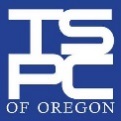 TSPC Newsletters and Field Notes -- 2020This is a repository of TSPC communications to educator preparation providers for 2020.Information contained in newsletters and field notes are a reflection of then-current laws and processes. Current rules can be found in Oregon Administrative Rule Chapter 584. See the TSPC website for current information or review General Contact Information.DateSubject12/18/2012/11/20 TSPC Newsletter: Financial Assistance (Oregon Administrators Scholars Program)     TSPC Financial Aid Webpage     Communication Plans          Diversity Licensure Expense Reimbursements     February Commission meeting information12/7/20Field Notes     Commission meeting dates     CAEP standards revisions     COVID-19          Local evaluation and Work Sample waiver processes     eLicensing     ORATE conference     Reliability and validity information     Testing     TSPC website12/7/20TSPC Newsletter:     COVID Flexibility Updates:          COVID Guidance Continues          Detailed information about the available flexibility can be found on this webpage.
          COVID/LCA Misassignment Reporting          COVID/PDU Reductions          COVID/Program Completion     Verification of PDUsAs of 12/1/2020, OREPDC (the consortium of ESDs for PDU verification) will no longer accept new requests to verify continuing PDUs for educators not employed by districts and holding licenses that require PDUs to renew. Applicants will now have an option to submit a PDU Log and Certificate directly to TSPC. Details are available on the TSPC Renewal Information webpage.     Restricted Substitute Licenses     Coming Soon! Financial Assistance for Divers Educators     Background Check “Cleared” Date     Waivers of Licensure Requirements     eLicensing Updates          Punch List     Telecommuting Continues10/21/20Modified PCR clarificationClarification:To qualify to submit a Modified PCR, the candidate must have failed to perform the task due to COVID-19.  If the failure to complete the requirement was not related to or due to COVID-19, then the Modified PCR option may not be utilized.9/30/20TSPC updated COVID-19 Response PlanAmended plan:Important TSPC communique, dated 3/13/2020:8/6/20TSPC Newsletter (Mis-assignments issue)     Classroom assignments: Flexibility with fidelity     The setting     The solution     A tiered approach (by agency resolution)     How do we report these “COVID/LCAs”?     Other considerations     Q & A6/22/20Modified Program Completion Report (PCR)6/9/20TSPC Newsletter     Licensure staff update (telecommuting)     Licensure staff update (website)     District Application Status Routines          Common Application Status Definitions     Other TSPC Tips          Send district letters to contact.tspc@oregon.gov          PEER forms          eLicensing and awaiting applicant response     eLicensing updates          Licensing images not available for printing          Procuring a new vendor – timeline: 2-3 years     COVID-19 and TSPC          PDUs          New teachers completing programs          Content testing          Civil Rights – currently suspended          Does the suspension of Civil Rights mean the end of the Reciprocal License?     Let us know how we can help     Commission meeting: June 22-23 – to be held virtually     Contact us box6/3/20TSPC meetings and CAEP proposed changes:     6/8/20 PAC meeting information     June Commission meeting information     9/9/20, 2-4 p.m. Multiple Measures webinarCAEP proposed changes5/29/20COVID-19 Response Plan update from TSPC:     Revisions to the Modified PCR form needed     Clarifications and processes:     Pre-service candidate flowchart4/29/20COVID-19 plans and information:     Pearson     FieldPrint update     OAR Temporary Suspensions (including the Civil Rights test)     CEEDAR Center synopsis of cross-state conversations4/21/20COVID-19:     We inadvertently interchanged Emergency and Restricted License in the TSPC Response document that was sent 3/23/20.  Restricted License is for candidates who already have a bachelor’s degree. On this document, we have corrected the application of “Emergency” and “Restricted.”      Also, the COVID-19 TSPC Response document refers to an email sent from TSPC Executive Director Dr. Anthony Rosilez on 3/13/20. That document is also included here.4/17/20COVID-19:CAEP Connections: (We’re all in this together, Online Volunteer Application NOW OPEN)COVID-19 updates on flexibility and timelines, annual reports, Self-Study Reports, Site Visits, and Data Collection. COVID-19 Resources Page (COVID-19 Updates)CHEA/CIQG Webinar: (CHEA Webinar on Assuring Quality in Higher Education In a Time of a Crisis)Accreditation in the News: (Accreditation in the News: Teaching Lab Sciences and Fine Arts during COVID-19 – 4/15/20)Deans for Impact: COVID-19 Teacher Preparation Policy Database (COVID-19 Teacher Preparation Policy Database)ETS/Praxis: A 3/23/20 email got past me but it has lots of good information so it’s being included in this week’s batch of communiques. The email provides details about their process and plans. Much has happened since then so be sure to check their website for the most up-to-date information: https://www.ets.org/s/cv/praxis/the-americas/. (ETS Coronavirus Communication #5)ETS is close to introducing a solution that will allow teacher-candidates to take a Praxis® exam at home or other secure location while test centers are closed due to Coronavirus (COVID-19). Praxis at Home will be available mid-May 2020. (ETS is helping Teacher Candidates with a remote testing solution: 4/15/20).ETS Updates: (Coronavirus Client Communication 8)Pearson/Evaluation Systems/ORELA/NES: Pearson’s Coronavirus Update PageExpired IDsFederal: Guidance from the US Department of Education on K-12 funding (FW: Letter from Assistant Secretary Brogan re: Flexibility for States on K-12 Education Funding)NASDTEC: June 14-16, 2020, 92nd Annual NASDTEC Conference in Boston – CANCELLED (2020 Annual Conference Cancellation)4/10/20Transcripts:TSPC is having trouble with the National Student Clearinghouse, which is a transcript service used by some of the EPPs. National Student Clearinghouse transcripts cannot be saved so they can be attached to educator eLicensing accounts and we’re not in the office to scan them in. National Student Clearinghouse is unable to change their settings.Describes the temporary processing.4/9/20COVID-19:Updates from various entities:     Accreditors     ETS     Federal regulations     Fieldprint (included list of closed offices)     Pearson     Message from TSPC4/2/20CAEP Monthly Newsletter:This is a particularly rich edition of the CAEP monthly newsletter, including:Message from the President: Updates on CAEP operations in light of the coronavirus pandemic, information on the annual reporting requirements, and a CAEP COVID-19 Resource Page;Information for becoming a CAEP volunteer, including site team training. Please email me if you would like to be considered for recommendation by TSPC. Note: The application deadline is listed as tomorrow (April 3, 2020); however, additional time may be offered in light of the current demands on EPPs due to the pandemic;Standard 4.1: Until the CAEP board has completed its review of standards, CAEP will continue to accept plans and progress data for component 4.1 in lieu of three cycles of data; andThe Common Indicators System is a national effort to identify what candidates know and can do at key stages in their preparation by using common measures. This effort is accepting new participants.3/26/20COVID-19:Updated the COVID-19 TSPC Response document sent earlier in the week. It included references regarding the Protecting Student and Civil Rights in the Educational Environment exam (Oregon civil rights exam) that indicated the exam would be temporarily suspended pending approval of the Governor.TSPC Executive Director Anthony Rosilez has now received confirmation that the rules requiring the civil rights exam have been temporarily suspended. It will take a bit for the suspension to be posted on the Governor’s website. A link will be provided once that information is available.3/25/20COVID-19:Forwarded email from AACTE, which included several items likely to be of interest to EPPs, including:A COVID-19 resource hub; andA webinar about transitioning to online learning (tomorrow, 3/26/20, 10-11:30 a.m. Pacific time).3/23/20Licensure Committee: 3/24/20PAC: 3/26/20Commission: April 9-10, 20203/23/20COVID-19:     COVID-19 TSPC Response 3_23_20.pdf was sent out, along with the 3/13/20 email (below).     This document is not included here because it contained an error, which was corrected in an email
     sent out 4/17/20.3/16/20Pearson COVID-19 update3/13/20COVID-19:     School or district partial closures waiver information     
     TSPC will gather the following information related to partial clinical practices waivers in the 2021
      annual reports, which are for the 2019-20 academic year:Which students did not complete the full clinical experience?  How far short of the requirement did the candidate fall?  What factors assure you that the candidate is, nevertheless, qualified to teach? Examples of activities that candidates can do to further their understanding of instructional practices include:Additional content methods assignments;Simulated instructional delivery;Instruction or independent study on trauma-informed instructional practices and culturally relevant teaching practices;Study of exemplary lessons (video-taped lessons, etc.).FURTHER DIRECTION REGARDING CLINICAL PRACTICESEPP clinical practices waivers: Remember that the EPP must believe the candidate is qualified to submit a Program Completion Report.  TSPC recommends students who are on academic probation or similar condition not be granted the clinical practices waiver; however, this is ultimately an institutional decision.  There may be various questions you have related to what qualifies as a clinical practices waiver; as the EPP you are best qualified to interpret each situation and make that judgment.Work Sample: In addition, it may not be possible for the student to complete the edTPA portion of the regulation due to the coronavirus pandemic.  We do encourage the EPP to work with the candidate and, if at all possible, to complete the edTPA artifacts and submissions.  However, when that is not possible, the EPP may need to work with the candidate to construct an “Oregon-type” Work Sample portfolio (OAR 584-400-0120 [6]) as a substitute for the formal edTPA requirement. The Work Sample portfolio must be pre-approved by the TSPC Director of Education Preparation via email (Wayne.Strickland@Oregon.gov) prior to submission of edTPA waiver request(s), as noted below. TSPC edTPA waivers: The EPP is responsible for requesting edTPA waiver(s) for candidates who will substitute the Work Sample for the edTPA. To minimize the disruption to EPPs, the EPP’s may submit a single waiver request for all such candidates. The EPP will need to include the names of each affected candidate, the candidate’s last four of SSN, the content area, and a description of the Work Sample assignment. Virtual or online classes: In some situations, classes may be converted into a virtual or online class.  If the EPP desires, a student may teach in that online format to fulfill at least part of the student teaching requirement.Supervisor and CT observations: In some situations it may not be wise or feasible to observe the candidate face-to-face.  Thus, we are temporarily lifting the limit on virtual observations by the supervisor or CT.